Publicado en Paris el 23/09/2019 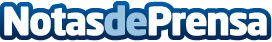 Louis Vuitton y Riot Games acuerdan una colaboración pionera para el Mundial de League of Legends de 2019Louis Vuitton firmará el baúl para la Copa del Invocador de los Worlds de Riot GamesDatos de contacto:Francisco Diaz637730114Nota de prensa publicada en: https://www.notasdeprensa.es/louis-vuitton-y-riot-games-acuerdan-una Categorias: Internacional Marketing Juegos Otros deportes http://www.notasdeprensa.es